Домашна работа по Български език- 7.клас – 26 седмицаПрочети внимателно преди да изпълниш упражненията: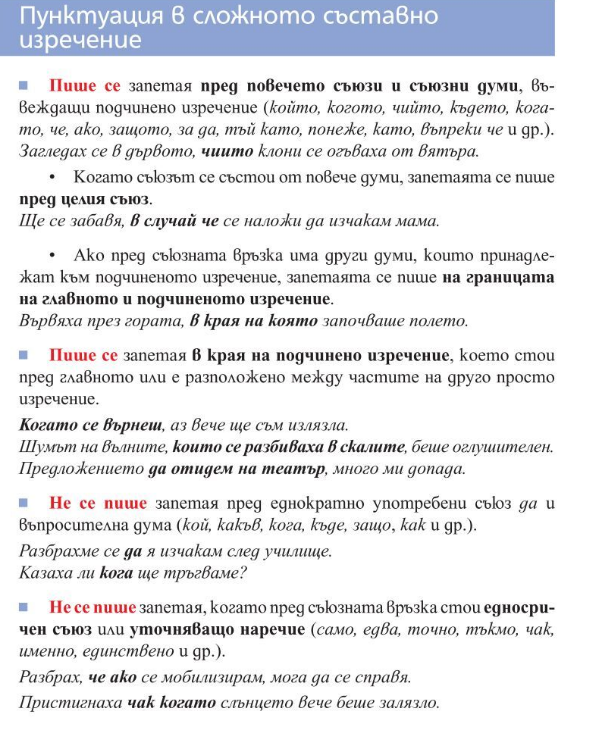 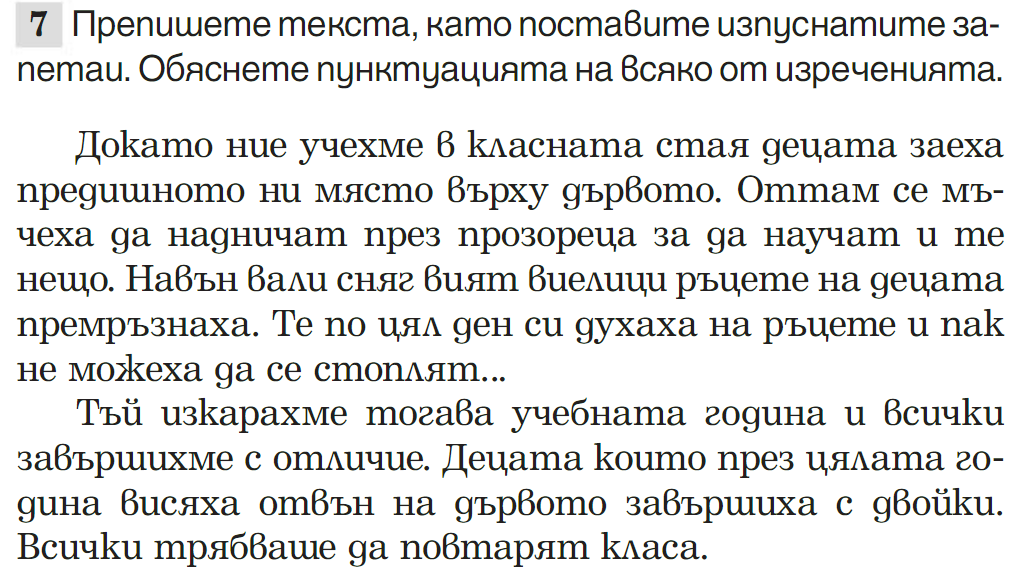 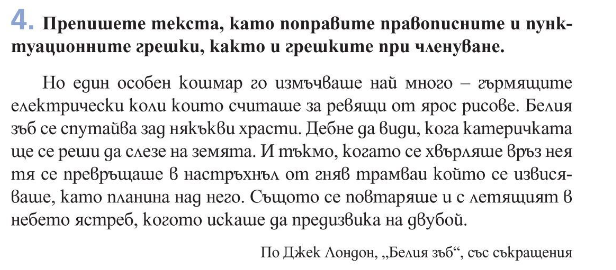 Домашна работа по Литература- 7.клас – 26 седмицаЧетете гладко и изразително стихотворението „Българският език“ на Иван Вазов, стр.154 от учебника по литература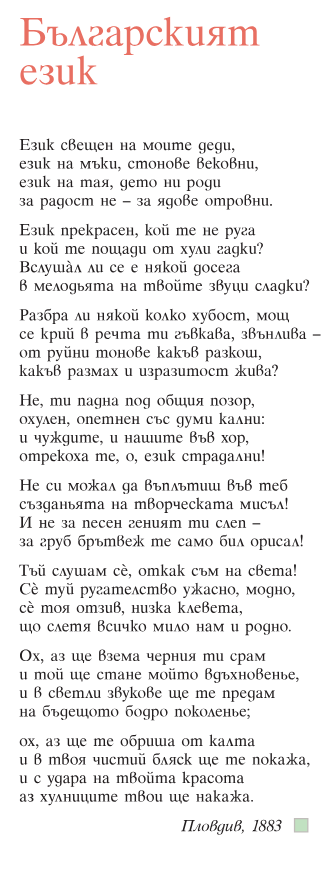 